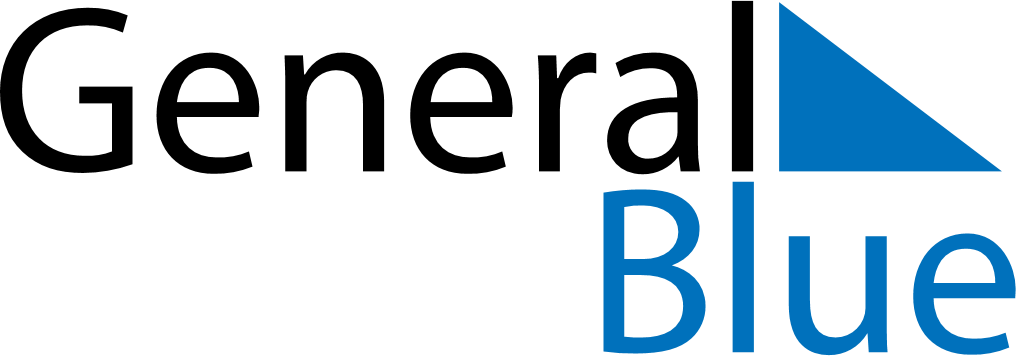 September 2025September 2025September 2025September 2025San MarinoSan MarinoSan MarinoSundayMondayTuesdayWednesdayThursdayFridayFridaySaturday1234556The Feast of San Marino and the Republic789101112121314151617181919202122232425262627282930